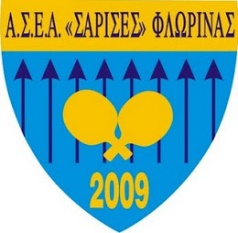 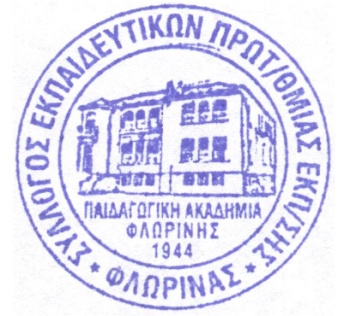 8ο   ΣΧΟΛΙΚΟ ΠΡΩΤΑΘΛΗΜΑΕΠΙΤΡΑΠΕΖΙΑΣ ΑΝΤΙΣΦΑΙΡΙΣΗΣ ΦΛΩΡΙΝΑΣ ΔΑΚ Φλώρινας, 10/06/2023Ο Σύλλογος Εκπαιδευτικών Α/θμιας Εκπαίδευσης σε συνεργασία με τον Αθλητικό Σύλλογο Επιτραπέζιας Αντισφαίρισης «ΣΑΡΙΣΕΣ» Φλώρινας, διοργανώνει το 8ο Σχολικό Πρωτάθλημα Επιτραπέζιας Αντισφαίρισης, που θα γίνει το  Σάββατο 10 Ιουνίου 2023,  στο  Κλειστό Γυμναστήριο του ΔΑΚ Φλώρινας. Δικαίωμα συμμετοχής έχουν όλοι οι μαθητές/τριες Δημοτικού.Για τη συμμετοχή στο Πρωτάθλημα κάθε μαθητής πρέπει να συμπληρώσει τη Δήλωση Συμμετοχής και την Υπεύθυνη Δήλωση του Κηδεμόνα που είναι στο ίδιο έντυπο.Τελευταία ημερομηνία υποβολής των Δηλώσεων Συμμετοχής ορίζεται η Παρασκευή 09 Ιουνίου 2023. Θα διεξαχθούν αγώνες σε τέσσερις κατηγορίες:Μαθητές Δημοτικού Α΄-Δ΄ Τάξεων, 16.00-18.00Μαθήτριες  Δημοτικού Α΄-Δ΄ Τάξεων, 16.00-18.00Μαθητές Δημοτικού Ε΄-ΣΤ΄ Τάξεων, 18.00-20.00Μαθήτριες Δημοτικού Ε΄-ΣΤ΄ Τάξεων,18.00-20.00Στους νικητές κάθε κατηγορίας θα απονεμηθούν κύπελλα και μετάλλια. Όλοι οι συμμετέχοντες θα πάρουν αναμνηστικό δίπλωμα. Οι δηλώσεις γίνονται ηλεκτρονικά στη διεύθυνση geliguras@yahoo.gr με αποστολή mail με επισυναπτόμενη την υπεύθυνη δήλωση. Για περισσότερες πληροφορίες απευθυνθείτε στο τηλέφωνο 6937164317.